VRAAGWOORDE EN BEVELWOORDE( QUESTION WORDS AND INSTRUCTIONS )VRAAGWOORDE - QUESTION WORDSwie				- 	who			Wie het die kar gewas?Wie se			- 	whose		Wie se fiets is dit?wat				- 	what			Wat het jy gekoop?watter ( something )	- 	what ( bv. boek)	Watter periode is dit?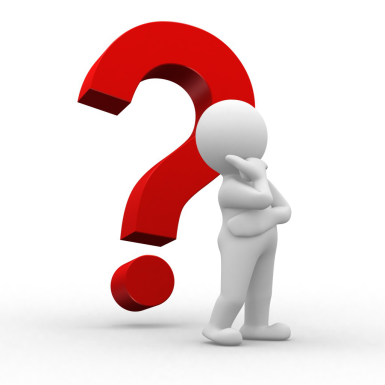 waarom			- 	why			Waarom is jy kwaad?hoekom			- 	why			Hoekom het jy gejok?hoe				- 	how			Hoe doen jy dit?hoeveel			- 	how many		Hoeveel geld het jy?Hoe laat			- 	what time		Hoe laat begin die skool?wanneer			- 	when			Wanneer begin die fliek?waar				- 	where		Waar is my boeke?waarin			- 	in what		Waarin speel jy tennis?waarop			- 	on what		Waarop staan jy?waaruit			- 	out of what		Waaruit drink die man?waarmee			- 	with what		Waarmee koop jy kos?waarvandaan		- 	from where		Waarvandaan kom julle?waarheen			- 	to where		Waarheen gaan jy vannaand?waarna			- 	at what		Waarna kyk jy op TV?				- 	het				- 	did			Het jy lekker geslaap?Het jy			- 	do you have	Het jy vir my ‘n posseël?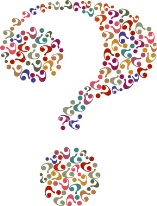 BEVELWOORDE - INSTRUCTIONSbeskryf			- 	describe		Beskryf die boom se blare.Voltooi			- 	complete		Voltooi die volgende sin ...verbind			- 	join			Verbind die twee sinne ...Beantwoord		- 	answer		Beantwoord die  volgende vraag ...Verduidelik		-	explain		Verduidelik die volgende stelling…….Benoem			-	name			Bedoem die belangrikste karakters…….Kies				-	choose		Kies die korrekte antwoord………….Onderstreep		-	underline		Onderstreep die korrekte woord……….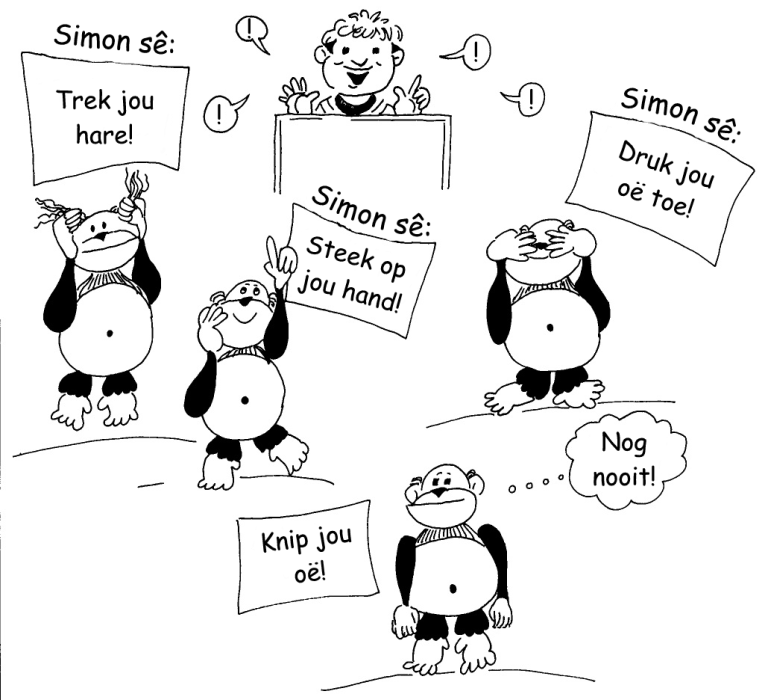 